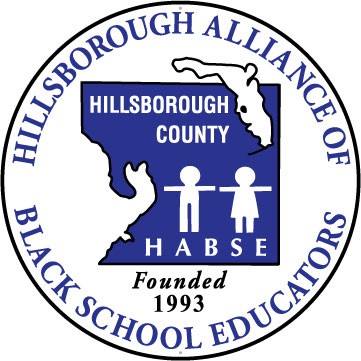 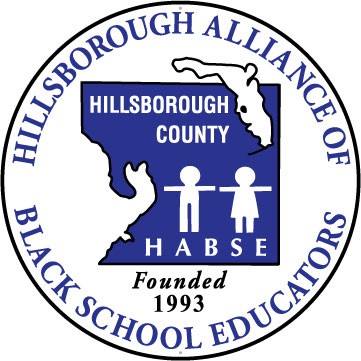 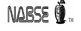 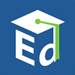 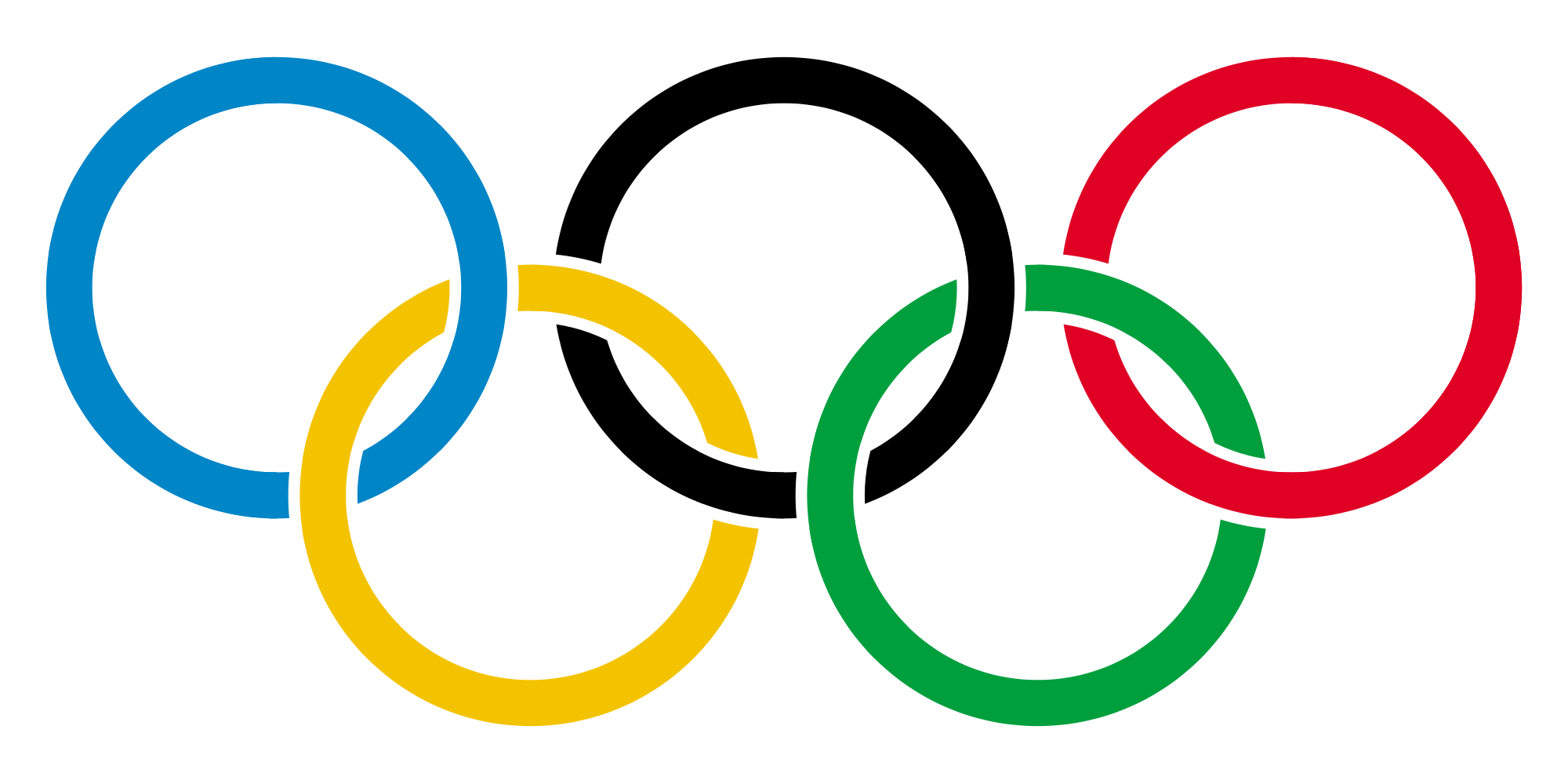 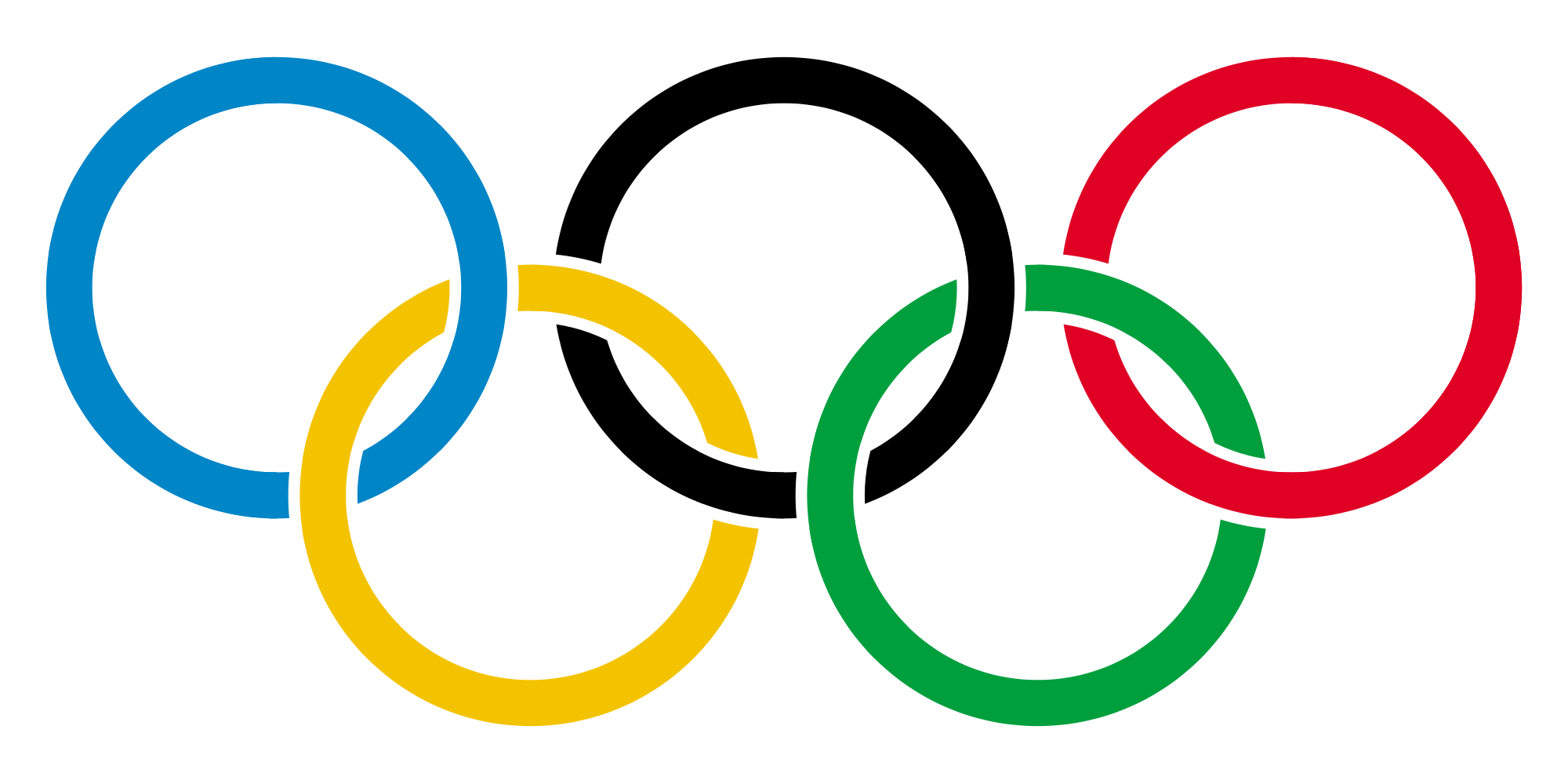 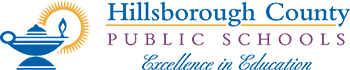 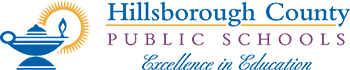 Olympic Parent SummitIn partnership with Full Service Centers, NABSE Parents Commission and The US Dept. of Education Wednesday, November 16, 2016 @ Tampa Convention10:00 a.m. – 1:30 p.m. (Doors opened at 9:30)Olympic Parent Summit: The summit is to provide awareness of Hillsborough County Public Schools through preventive strategies for parents of youth by providing, parent trainings and engagement opportunities to promote academic success by creating a fun and educational environment.  Please note: We have limited space so act fast.  Also, please be sure you to receive a Parent Summit ticket and/or a bus pass to complete the registration process.Parent/Guardian Name:   _____________________________________ (Complete one form per adult)	Parent/Guardian Contact Info: Home#/Cell: _________________________________________Email: ______________________________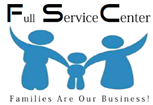 Race: White  Black  Hispanic  OtherOlympic Hillsborough County Teams:   Please select one B.T. Washington   Clair Mel     Cleveland   Dunbar    Edison    Foster    Gibsonton  Graham  James   Just   Lockhart   McLane MS    Oak Park     Potter    Sanchez    Sheehy  		  West Tampa     Wimauma  OR	   (Create a new Team: Write in your school choice) *Please choose only one*  Elementary School _____________  Middle School ________   High School_______________________________________________________________________________________________________________Parent Training Survey (Please select your #1 topic to be discussed) (Topics selected will be based on the highest selections from parents) This component is an adult only event- No child care will be provided.Please check the box if you prefer your break-out session in Spanish Do you need transportation to and from the Olympic summit?   Yes (9:00 a.m. for pick-up)  No Select the pick-up location:   Just FSC   Sanchez FSC   Clair Mel Elem.   Gibsonton Elem.  Wimauma Elem. Please inform Full Service Staff if you do not want your picture taken or released For additional information call Mrs. Conchita L. Canty-Jones, Coordinator of Full Service Centers at (813)-272-0673. __“The Olympic Champion of Education” (Circle one or more)1. Literacy                  2. Learning Style3. Early Learning     4. Absenteeism__ “The Olympic Champion of Positive Behavior of Children” __“The Olympic Champion of Effective Communication”__“The Olympic Champion of Fatherhood and Motherhood”__ “The Olympic Champion of “Community Safety” __“The Olympic Champion of Preparing for College and Beyond”  (College Access)__ “The Olympic Champion of Health/Wellness”__“The Olympic Champion of Family Empowerment”__“The Olympic Champion of Employment”__“The Olympic Champion of Blended Family” __“The Olympic Champion of Managing Your Budget”__“The Olympic Champion of Special Education”